C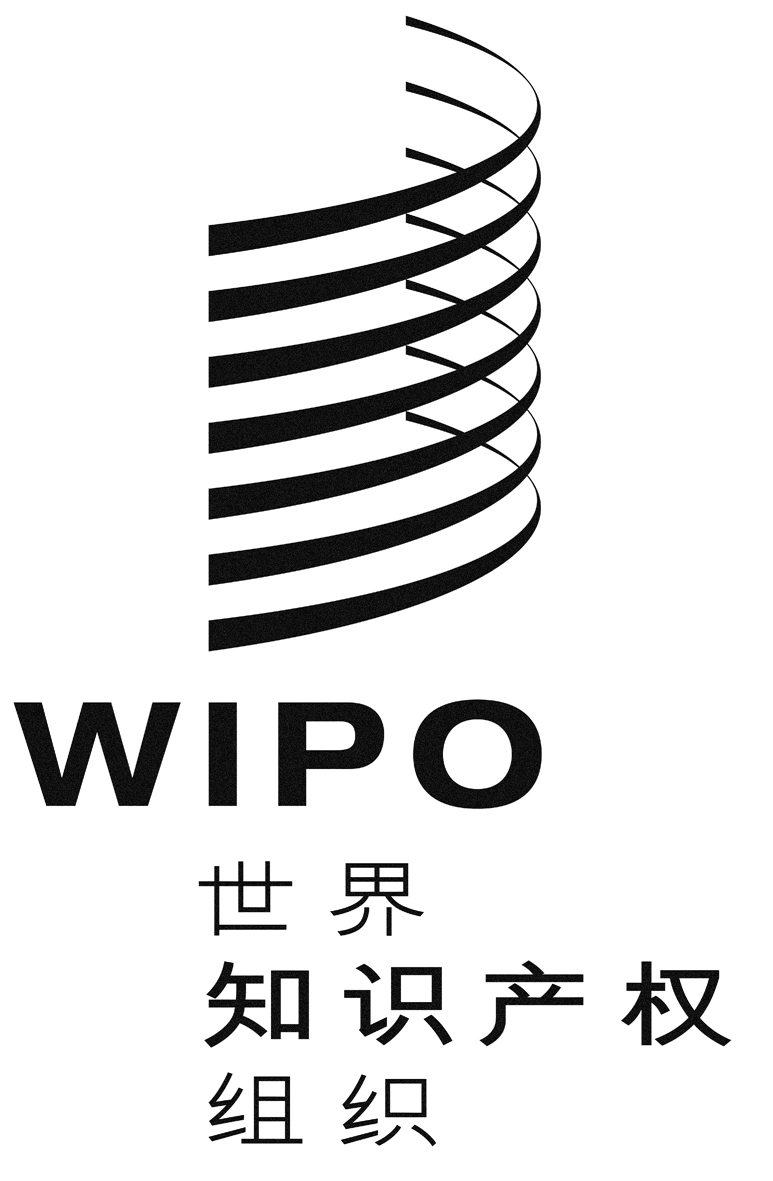 mm/a/52/1原文：英文日期：2018年7月23日商标国际注册特别联盟（马德里联盟）大　会第五十二届会议（第30次特别会议）
2018年9月24日至10月2日，日内瓦关于马德里体系商品和服务数据库的报告国际局编拟.	在第五十一届会议（第22次例会）上，商标国际注册特别联盟大会（马德里联盟）注意到“关于马德里体系商品和服务数据库的报告”，并要求国际局向2018年大会提交一份新的“关于马德里体系商品和服务数据库的报告”，包括项目结余资金的使用情况（文件MM/A/51/1，第34段）。2.	2017年马德里体系商品和服务数据库的进展报告可见“2016/17年产权组织绩效报告（WPR）”（文件WO/PBC/28/7）附件六。请马德里联盟大会注意“关于马德里体系商品和服务数据库的报告”（文件MM/A/52/1）[文件完]